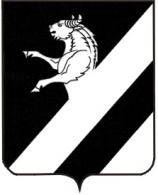 КРАСНОЯРСКИЙ КРАЙАЧИНСКИЙ РАЙОНТАРУТИНСКИЙ  СЕЛЬСКИЙ СОВЕТ ДЕПУТАТОВРЕШЕНИЕ  29.05.2022                                п. Тарутино                                      № 17-70РЗарегистрированы изменения в Устав                               Управление Министерства юстиции Российской Федерации по Красноярскому краю                                                                                                                                         17 июня 2022 Государственный   регистрационный номер № RU 245023082022001О внесении изменений в УставТарутинского сельсовета Ачинского районаВ целях приведения Устава Тарутинского сельсовета Ачинского района Красноярского края в соответствие с требованиями федерального и краевого законодательства, руководствуясь статьями 21, 25 Устава Тарутинского сельсовета Ачинского района Красноярского края, Тарутинский сельский Совет депутатов РЕШИЛ: 1. Внести в Устав Тарутинского сельсовета Ачинского района Красноярского края следующие изменения:1.1. в абзаце втором пункта 9 статьи 4 слово «(размещения)» исключить;1.2. пункт 4 статьи 6 исключить;1.3. в статье 7:- подпункт 9 пункта 1 изложить в следующей редакции:«9) утверждение правил благоустройства территории поселения, осуществление муниципального контроля в сфере благоустройства, предметом которого является соблюдение правил благоустройства территории поселения, требований к обеспечению доступности для инвалидов объектов социальной, инженерной и транспортной инфраструктур и предоставляемых услуг, организация благоустройства территории поселения в соответствии с указанными правилами;- подпункт 15 пункта 1 изложить в следующей редакции:«15) дорожная деятельность в отношении автомобильных дорог местного значения в границах населенных пунктов поселения и обеспечение безопасности дорожного движения на них, включая создание и обеспечение функционирования парковок (парковочных мест), осуществление муниципального контроля на автомобильном транспорте и в дорожном хозяйстве в границах населенных пунктов поселения, организация дорожного движения, а также осуществление иных полномочий в области использования автомобильных дорог и осуществления дорожной деятельности в соответствии с законодательством Российской Федерации;»;1.4. в статье 7.1:- подпункт 11.1 пункта 1 изложить в следующей редакции:«11.1) участие в организации и финансировании мероприятий, предусмотренных статьей 7.1-1 Закона РФ от 19.04.1991 № 1032-1 «О занятости населения в Российской Федерации»;- пункт 1 дополнить подпунктами 18, 19 следующего содержания: «18) предоставление сотруднику, замещающему должность участкового уполномоченного полиции, и членам его семьи жилого помещения на период замещения сотрудником указанной должности;19) осуществление мероприятий по оказанию помощи лицам, находящимся в состоянии алкогольного, наркотического или иного токсического опьянения.»;1.5. в пункте 1 статьи 9 слово «наделяются» заменить словом «обладают»; 1.6.  подпункт 6 пункта 1 статьи 14 изложить в следующей редакции:«6) прекращения гражданства Российской Федерации либо гражданства иностранного государства - участника международного договора Российской Федерации, в соответствии с которым иностранный гражданин имеет право быть избранным в органы местного самоуправления, наличия гражданства (подданства) иностранного государства либо вида на жительство или иного документа, подтверждающего право на постоянное проживание на территории иностранного государства гражданина Российской Федерации либо иностранного гражданина, имеющего право на основании международного договора Российской Федерации быть избранным в органы местного самоуправления, если иное не предусмотрено международным договором Российской Федерации;»;1.7. в статье 15:- подпункт 2 пункта 1 исключить;- подпункт 7 пункта 1 исключить;- подпункт 9 пункта 1 исключить;1.8. пункт 5 статьи 19 изложить в следующей редакции:«5. Депутатом Совета может быть избран гражданин Российской Федерации, достигший на день проведения конкурса возраста 18 лет, обладающий избирательным правом.»;1.9. в статье 19.1:- в пункте 1 слово «состава» заменить словом «созыва»;- подпункт 3 пункта 2 изложить в следующей редакции:«3) созывает, в том числе по требованию главы поселения, группы депутатов численностью не менее одной трети от общего числа избранных депутатов или по требованию не менее 10 % жителей поселения, а также по собственной инициативе внеочередную сессию;»;- в подпункте 8 пункта 2 слова «и является распорядителем по этим счетам» исключить;1.10. в статье 21:- подпункт 9.2 пункта 1 исключить;- пункт 2.1 изложить в следующей редакции:«2.1. Совет депутатов заслушивает ежегодные отчеты Главы поселения о результатах его деятельности, деятельности администрации, в том числе о решении вопросов, поставленных Советом депутатов.»;1.11. пункт 1.2 статьи 22 исключить;1.12. в пунктах 2, 3 статьи 24 слово «администрации» исключить;1.13. подпункт 7 пункта 1 статьи 27 изложить в следующей редакции:«7) прекращения гражданства Российской Федерации либо гражданства иностранного государства - участника международного договора Российской Федерации, в соответствии с которым иностранныйгражданин имеет право быть избранным в органы местного самоуправления, наличия гражданства (подданства) иностранного государства либо вида на жительство или иного документа, подтверждающего право на постоянное проживание на территории иностранного государства гражданина Российской Федерации либо иностранного гражданина, имеющего право на основании международного договора Российской Федерации быть избранным в органы местного самоуправления, если иное не предусмотрено международным договором Российской Федерации;»;1.14. в статье 30:- подпункт 2 пункта 1 исключить;- подпункт 4 пункта 1 исключить;- пункт 1.1 исключить;1.15. статью 31.2 изложить в следующей редакции:«Статья 31.2. Муниципальный контроль1. Администрация сельсовета организует и осуществляют муниципальный контроль за соблюдением требований, установленных муниципальными правовыми актами, принятыми по вопросам местного значения, а в случаях, если соответствующие виды контроля отнесены федеральными законами к полномочиям органов местного самоуправления, также муниципальный контроль за соблюдением требований, установленных федеральными законами, законами Красноярского края.2. Финансирование деятельности по муниципальному контролю осуществляется из местного бюджета в порядке, определенном бюджетным законодательством.3. Порядок организации и осуществления муниципального контроля, полномочия контрольного органа устанавливаются положением о виде муниципального контроля, утверждаемым представительным органом Тарутинского сельсовета.4. В соответствии с частью 9 статьи 1 Федерального закона от 31.07.2020 № 248-ФЗ «О государственном контроле (надзоре) и муниципальном контроле в Российской Федерации» вид муниципального контроля подлежит осуществлению при наличии в границах муниципального образования объектов соответствующего вида контроля.»;1.16. в подпункте 5.1 пункта 5 статьи 32 слова «выборов органов» заменить словами «выборов в органы»;1.17. пункт 3 статьи 33 изложить в следующей редакции:«3. Гарантии избирательных прав граждан при проведении муниципальных выборов, порядок назначения, подготовки, проведения, установления итогов голосования и определения результатов муниципальных выборов устанавливаются федеральным законом и принимаемыми в соответствии с ним законами Красноярского края.»;1.18. первое предложение пункта 4 статьи 36 изложить в следующей редакции:«Голосование по вопросам изменения границ поселения, преобразования поселения назначается Советом депутатов поселения и проводятся в порядке, установленном федеральным законом и принимаемым в соответствии с ним законом Красноярского края для проведения местного референдума, с учетом особенностей, установленных Федеральным законом от  06.10.2003 № 131-ФЗ «Об общих принципах организации местного самоуправления в Российской Федерации».»;1.19. в статье 38:- пункт 3 исключить;- пункты 4, 5 изложить в следующей редакции:«4. Порядок организации и проведения публичных слушаний определяется нормативными правовыми актами представительного органа в соответствии с частью 4 статьи 28 Федерального закона от 06.10.2003 № 131-ФЗ «Об общих принципах организации местного самоуправления в Российской Федерации»;»;5. По проектам правил благоустройства территорий, проектам, предусматривающим внесение изменений в утвержденные правила благоустройства территорий проводятся публичные слушания в соответствии с законодательством о градостроительной деятельности.»; 1.20. в подпункте 1 пункта 1 статьи 40.2 слова «границ муниципального образования» заменить словами «границ сельсовета (муниципального района)»; 1.21. в пункте 1 статьи 44 слова «могут проводиться» заменить словом проводятся»;1.22. пункт 1 статьи 54 дополнить абзацем следующего содержания:«документах, определяющих цели национального развития Российской Федерации и направления деятельности органов публичной власти по их достижению.»;1.23. в статье 56.2:- в пункте 1 цифры «40.4» заменить цифрами «40.3»;    - в пункте 3 статьи слова «(решением схода граждан, осуществляющего полномочия представительного органа)» исключить;        1.24. в статье 61:- пункт 1 дополнить абзацем вторым следующего содержания:«Глава Тарутинского сельсовета обязан опубликовать зарегистрированные устав поселения, муниципальный правовой акт о внесении изменений и дополнений в устав поселения в течение семи дней со дня поступления из Управления Министерства юстиции Российской Федерации по Красноярскому краю уведомления о включении сведений об уставе муниципального образования, решении о внесении изменений в устав муниципального образования в государственный реестр уставов муниципальных образований Красноярского края.»;      - пункт 3 изложить в следующей редакции:«3. Действие подпункта 24 пункта 1 статьи 7 приостановлено до 1 января 2024 года в соответствии со статьей 2 Закона Красноярского края от 23.12.2021 № 2-358 «О внесении изменений в статью 1 Закона края «О закреплении вопросов местного значения за сельскими поселениями Красноярского края».2. Контроль за исполнением настоящего Решения возложить на Главу Тарутинского сельсовета.    3. Глава Тарутинского сельсовета обязан опубликовать зарегистрированное настоящее Решение в течение семи дней со дня поступления из Управления Министерства юстиции Российской Федерации по Красноярскому краю уведомления о включении сведений о настоящем решении в государственный реестр уставов муниципальных образований Красноярского края.4. Решение вступает в силу после  его официального опубликования в информационном листке администрации Тарутинского сельсовета «Сельские вести», после прохождения государственной регистрации в установленном законом порядке и  подлежит размещению на официальном сайте администрации Тарутинского  сельсовета -  http://tarutino24.ru/Председатель Тарутинского                     Глава Тарутинского сельсоветаСельского Совета депутатов____________Н.Н. Симонова                      _________________В.А. Потехин